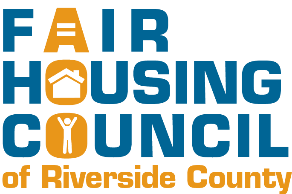 Fair Housing Council of Riverside County, Inc. Testing CoordinatorPosition:     Testing Coordinator Report to:    FHIP Program Manager General Responsibilities: The Fair Housing Testing Coordinator conducts the Fair Housing Testing Program, which includes:Recruiting and training testersAssigning and coordinating testsDe-briefing testersScreens intake callsProvides information to consumers about fair housing lawsInvestigates potential casesAssists consumers with complaintsPrepares programmatic reportsConducts presentations on Fair Housing LawsConducts Landlord/Tenant and Fair Housing intakesSpecific Responsibilities:Work directly with the Program Manager to implement Testing ProgramAttend required or necessary skill level trainingMaintain complete and accurate current listing of tests and workshops conducted, as well as testers trainedDevelop and maintain a current database on trained testers, tests conducted and other pertinent dataAssist with the development and distribution of information about the Testing Program (i.e., flyers, brochures, which list the eligibility requirements, expectation and obligations of approved participants, etc.)Assist with scheduling and conducting Tester TrainingsGenerate test assignmentsCoordinate, dispatch, and debrief testersReview and analyze test dataPrepare precise and concise written reportsCreate partnerships with local organizationsInteract effectively and professionally with all persons at all timesBe able to travel and work evenings or weekend hoursConduct formal and informal community networkingConduct presentations to community groups and organizations about the Fair Housing ProgramKeep accurate documentation to produce monthly, quarterly, bi-annual, annual reports and other periodic reportsMaintain appropriate confidentialityHandle sensitive issues with tact and professionalismCounsels by conducting intakes on landlord-tenant relations, and discrimination cases; responds to inquiries and complains in person, on phone and via correspondence; interviews and counsels disputing parties, recommends solutions and documents actions taken.Requirements:Fair Housing experienceCommitment to civil rights and advocacyExcellent organizational aptitudeHave experience and possess excellent skills in case assessment and managementExcellent oral and written communication skillsExcellent telephone etiquetteCounseling skillsKnowledge of computer: Microsoft Office, Excel, Access, Power Point, Publisher and WordKnowledge of rental market (contract, lease agreements, month-to-month rental agreements, and federal guidelines for low to moderate income)Be able to conduct small and large group presentationsBe able to work with diverse groupsBe a self-starter and function with minimal supervisionPossess and maintain valid California Driver’s License and auto insurancePossess a reliable form of transportationEducation, Training and Experience:Must have passed the HUD Certification Exam Bachelor’s Degree in Psychology, Sociology, Urban Studies, or directly related field plus a minimum of one year of full time experience chiefly involving counseling and the investigation of compliance with federal/state legislation. One year full time work experience involving counseling or investigating fair housing complaintsBilingual (E/S) capability helpful. Email cover letter and resume to: Candace Harper, FHIP PEI Program ManagerEmail: charper@fairhousing.netVisit our website https://fairhousing.net/The Fair Housing Council of Riverside County, Inc. is an equal opportunity employer. All applicants will be given equal consideration regardless of race, color, national origin, religion, sex, sexual orientation, disability, age, ancestry, pregnancy or other medical conditions, marital status, or veteran status.  Our policy requires that all persons interested in employment complete a written application for a position which has been advertised or posted and for which they are qualified. A resume alone is not sufficient to consider an individual as an applicant. Individuals will not be considered applicants if they exclude the following information: 1) the position applied for and the date, 2) information required by law, including social security number and authorization to work in the United States, 3) a complete employment history including the name of the employer, dates of employment, rate of pay and reason for leaving, 4) signature of application. All applications are reviewed and will be used to determine eligibility. 